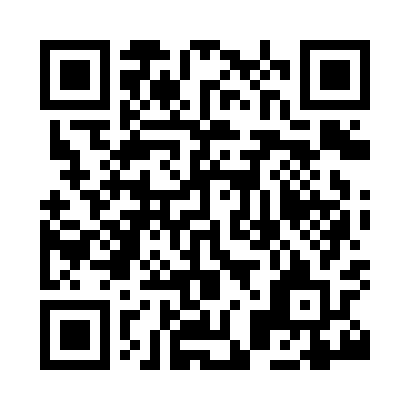 Prayer times for Witcham, Cambridgeshire, UKWed 1 May 2024 - Fri 31 May 2024High Latitude Method: Angle Based RulePrayer Calculation Method: Islamic Society of North AmericaAsar Calculation Method: HanafiPrayer times provided by https://www.salahtimes.comDateDayFajrSunriseDhuhrAsrMaghribIsha1Wed3:275:2812:566:058:2610:282Thu3:235:2612:566:068:2810:313Fri3:205:2412:566:078:3010:344Sat3:175:2212:566:088:3110:375Sun3:145:2012:566:098:3310:406Mon3:115:1812:566:108:3510:437Tue3:085:1612:566:118:3610:468Wed3:055:1512:566:128:3810:479Thu3:055:1312:566:138:4010:4810Fri3:045:1112:566:148:4110:4911Sat3:035:0912:566:158:4310:5012Sun3:025:0812:566:168:4410:5013Mon3:015:0612:566:178:4610:5114Tue3:005:0512:566:188:4810:5215Wed3:005:0312:566:188:4910:5316Thu2:595:0212:566:198:5110:5317Fri2:585:0012:566:208:5210:5418Sat2:574:5912:566:218:5410:5519Sun2:574:5712:566:228:5510:5620Mon2:564:5612:566:238:5710:5721Tue2:554:5512:566:248:5810:5722Wed2:554:5312:566:259:0010:5823Thu2:544:5212:566:259:0110:5924Fri2:544:5112:566:269:0211:0025Sat2:534:5012:566:279:0411:0026Sun2:534:4912:576:289:0511:0127Mon2:524:4712:576:299:0611:0228Tue2:524:4612:576:299:0811:0229Wed2:514:4512:576:309:0911:0330Thu2:514:4512:576:319:1011:0431Fri2:514:4412:576:319:1111:04